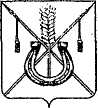 АДМИНИСТРАЦИЯ КОРЕНОВСКОГО ГОРОДСКОГО ПОСЕЛЕНИЯКОРЕНОВСКОГО РАЙОНАПОСТАНОВЛЕНИЕот 28.01.2019   		                                                    			  № 64г. КореновскОб утверждении Перечня показателей эффективностидеятельности муниципальных казенных учрежденийКореновского городского поселения Кореновского района икритериев оценки эффективности и результативности работы руководителя для установления стимулирующих выплатНа основании Трудового кодекса Российской Федерации, в целях повышения мотивации качественного труда руководителей муниципальных казенных учреждений Кореновского городского поселения Кореновского района и их поощрения за результаты труда, администрация Кореновского городского поселения Кореновского района п о с т а н о в л я е т:1. Утвердить Перечень показателей эффективности деятельности муниципальных казенных учреждений Кореновского городского поселения Кореновского района и критерии оценки эффективности и результативности работы руководителя для установления стимулирующих выплат (прилагается):2. Общему отделу администрации Кореновского городского поселения Кореновского района (Питиримова) официально опубликовать настоящее постановление и обеспечить его размещение на официальном сайте администрации Кореновского городского поселения Кореновского района в информационно-телекоммуникационной сети «Интернет».3. Контроль за выполнением настоящего постановления возложить на заместителя главы Кореновского городского поселения Кореновского района М.В. Колесову.4. Постановление вступает в силу после его официального опубликования и распространяется на правоотношения, возникшие с 1 января 2019 года.Исполняющий обязанности главыКореновского городского поселенияКореновского района 						                     М.О. ШутылевПЕРЕЧЕНЬ показателей эффективности деятельности муниципальных казенных учреждений Кореновского городского поселения Кореновского района и критерии оценки эффективности и результативности работы руководителя для установления стимулирующих выплат Муниципальное казенное учреждение Кореновского городского поселения                                        «Административно-техническое управление»Муниципальное казенное учреждение «Централизованная бухгалтерия муниципальных учреждений Кореновского городского поселения Кореновского района»Муниципальное казенное учреждение Кореновского городского поселения Кореновского района «Уютный город»Муниципальное казенное учреждение Кореновского городского поселения Кореновского района«Центр озеленения»Муниципальное казенное учреждение Кореновского городского поселения Кореновского района «Кореновский аварийно-спасательный отряд»Начальник организационно-кадрового отдела администрации Кореновского городского поселения                                                                                                                                            Я.Е. СлепокуроваПРИЛОЖЕНИЕУТВЕРЖДЕНпостановлением администрации Кореновского городского поселенияКореновского районаот 28.01.2019 № 64№ п/пНаименование показателя эффективности деятельности учреждения (руководителя)Критерии оценкиКоличество баллов12341. Основная деятельность учреждения1. Основная деятельность учреждения1. Основная деятельность учреждения1. Основная деятельность учреждения1.1Создание материально-технических условий для функционирования администрации Кореновского городского поселения Кореновского районаСвоевременное приобретение необходимых канцелярских товаров, оргтехники, мебели, оборудования15 баллов1.2Содержание в надлежащем санитарном состоянии зданий и помещений находящихся в пользовании учрежденияСвоевременная уборка служебных помещений10 баллов1.3Надлежащее содержание служебного транспорта1.3.1. Обеспечение качественного содержания автотранспортных средств в надлежащем состоянии1.3.2. Обеспечение горюче-смазочными материалами автотранспортных средств10 баллов10 баллов1.4Качественное предоставление информации в различные организации, своевременное исполнение устных и письменных поручений и распоряжений главы Кореновского городского поселения Кореновского районаОтсутствие нарушений по срокам предоставления информации и выполнения поручений10 баллов1.5Обеспечение в учреждении безопасных условий пребывания работниковОтсутствие случаев травматизма10 балловМаксимальная совокупная значимость всех критериев по первому разделу – 65 балловМаксимальная совокупная значимость всех критериев по первому разделу – 65 балловМаксимальная совокупная значимость всех критериев по первому разделу – 65 балловМаксимальная совокупная значимость всех критериев по первому разделу – 65 баллов2. Финансово-экономическая деятельность и исполнительская дисциплина учреждения (руководителя)2. Финансово-экономическая деятельность и исполнительская дисциплина учреждения (руководителя)2. Финансово-экономическая деятельность и исполнительская дисциплина учреждения (руководителя)2. Финансово-экономическая деятельность и исполнительская дисциплина учреждения (руководителя)2.1Своевременность предоставления месячных, квартальных и годовых отчетов, планов финансово-хозяйственной деятельности, статистической отчетности, других сведений и их качествоСоблюдение сроков, установленных порядков и форм представления сведений, отчетов и статистической отчетности.Нарушение сроков, установленных порядков и форм представления сведений, отчетов и статистической отчетности.10 баллов(-2 балла)2.2Целевое и эффективное использование бюджетных средств, в том числе в рамках муниципального задания, эффективности расходования средствОтсутствие просроченной дебиторской и кредиторской задолженности и нарушений финансово-хозяйственной деятельности, приведших к нецелевому и неэффективному расходованию бюджетных средств в течение учетного периода.Наличие просроченной дебиторской и кредиторской задолженности в течение учетного периода5 баллов(-2 балла)Максимальная совокупная значимость всех критериев по второму разделу – 15 балловМаксимальная совокупная значимость всех критериев по второму разделу – 15 балловМаксимальная совокупная значимость всех критериев по второму разделу – 15 балловМаксимальная совокупная значимость всех критериев по второму разделу – 15 баллов3. Деятельность учреждения (руководителя), направленная на работу с кадрами3. Деятельность учреждения (руководителя), направленная на работу с кадрами3. Деятельность учреждения (руководителя), направленная на работу с кадрами3. Деятельность учреждения (руководителя), направленная на работу с кадрами3.1Укомплектованность учреждения работникамиДоля укомплектованности, составляющая 100%10 баллов3.2Соблюдение сроков повышения квалификации работников учрежденияСоблюдение установленных  сроков повышения квалификации работников5 баллов3.3Заполнение квотированных рабочих мест для инвалидов100% заполнение квотированных рабочих мест5 балловМаксимальная совокупная значимость всех критериев по третьему разделу – 20 балловМаксимальная совокупная значимость всех критериев по третьему разделу – 20 балловМаксимальная совокупная значимость всех критериев по третьему разделу – 20 балловМаксимальная совокупная значимость всех критериев по третьему разделу – 20 балловМаксимальная совокупная значимость всех критериев по трем разделам – 100 балловМаксимальная совокупная значимость всех критериев по трем разделам – 100 балловМаксимальная совокупная значимость всех критериев по трем разделам – 100 балловМаксимальная совокупная значимость всех критериев по трем разделам – 100 баллов№ п/пНаименование показателя эффективности деятельности учреждения (руководителя)Критерии оценкиКоличество баллов12341. Основная деятельность учреждения1. Основная деятельность учреждения1. Основная деятельность учреждения1. Основная деятельность учреждения1.1Своевременное начисление и выплата путем перечисления на пластиковые карточки или сберегательные книжки в установленные сроки заработной платыОтсутствие пени за каждый день просрочки10 баллов1.2Удержание и перечисление налогов из заработной платы и других выплат в соответствии с действующим законодательствомСвоевременное оформление финансовых документов10 баллов1.3Своевременное проведение расчетов с организациями и физическими лицамиОтсутствие штрафов, пени и других санкций10 баллов1.4Своевременная уплата налогов и сборов в бюджеты всех уровней, страховых взносов в государственные фондыСвоевременное оформление финансовых документов10 баллов1.5Представление оперативной информации о ходе исполнения финансово-хозяйственного плана, необходимой для принятия управленческих решений руководителями обслуживаемых учрежденийОтсутствие обоснованных жалоб со стороны руководителей10 баллов1.6.Отсутствие претензионных обоснованных обращений граждан и руководителей обслуживаемых учрежденийОтсутствие обоснованных жалоб со стороны руководителей10 баллов1.7.Качественное предоставление информации в различные организации, своевременное исполнение устных и письменных поручений и распоряжений главы Кореновского городского поселения Кореновского районаОтсутствие нарушений по срокам предоставления информации и выполнения поручений, нормативных актов администрации5 балловМаксимальная совокупная значимость всех критериев по первому разделу – 65 балловМаксимальная совокупная значимость всех критериев по первому разделу – 65 балловМаксимальная совокупная значимость всех критериев по первому разделу – 65 балловМаксимальная совокупная значимость всех критериев по первому разделу – 65 баллов2. Финансово-экономическая деятельность и исполнительская дисциплина учреждения (руководителя)2. Финансово-экономическая деятельность и исполнительская дисциплина учреждения (руководителя)2. Финансово-экономическая деятельность и исполнительская дисциплина учреждения (руководителя)2. Финансово-экономическая деятельность и исполнительская дисциплина учреждения (руководителя)2.1Своевременность предоставления месячных, квартальных и годовых отчетов, планов финансово-хозяйственной деятельности, статистической отчетности, других сведений и их качествоСоблюдение сроков, установленных порядков и форм представления сведений, отчетов и статистической отчетности.Нарушение сроков, установленных порядков и форм представления сведений, отчетов и статистической отчетности.10 баллов(-2 балла)2.2Целевое и эффективное использование бюджетных средств, в том числе в рамках муниципального задания, эффективности расходования средствОтсутствие просроченной дебиторской и кредиторской задолженности и нарушений финансово-хозяйственной деятельности, приведших к нецелевому и неэффективному расходованию бюджетных средств в течение учетного периода.Наличие просроченной дебиторской и кредиторской задолженности в течение учетного периода5 баллов(-2 балла)Максимальная совокупная значимость всех критериев по второму разделу – 15 балловМаксимальная совокупная значимость всех критериев по второму разделу – 15 балловМаксимальная совокупная значимость всех критериев по второму разделу – 15 балловМаксимальная совокупная значимость всех критериев по второму разделу – 15 баллов3. Деятельность учреждения (руководителя), направленная на работу с кадрами3. Деятельность учреждения (руководителя), направленная на работу с кадрами3. Деятельность учреждения (руководителя), направленная на работу с кадрами3. Деятельность учреждения (руководителя), направленная на работу с кадрами3.1Укомплектованность учреждения работникамиДоля укомплектованности, составляющая 100%10 баллов3.2Соблюдение сроков повышения квалификации работников учрежденияСоблюдение установленных  сроков повышения квалификации работников5 баллов3.3Заполнение квотированных рабочих мест для инвалидов100% заполнение квотированных рабочих мест5 балловМаксимальная совокупная значимость всех критериев по третьему разделу – 20 балловМаксимальная совокупная значимость всех критериев по третьему разделу – 20 балловМаксимальная совокупная значимость всех критериев по третьему разделу – 20 балловМаксимальная совокупная значимость всех критериев по третьему разделу – 20 балловМаксимальная совокупная значимость всех критериев по трем разделам – 100 балловМаксимальная совокупная значимость всех критериев по трем разделам – 100 балловМаксимальная совокупная значимость всех критериев по трем разделам – 100 балловМаксимальная совокупная значимость всех критериев по трем разделам – 100 баллов№ п/пНаименование показателя эффективности деятельности учреждения (руководителя)Критерии оценкиКоличество баллов12341. Основная деятельность учреждения1. Основная деятельность учреждения1. Основная деятельность учреждения1. Основная деятельность учреждения1.1Организация и проведение на территории Кореновского городского поселения мероприятий по благоустройству мест общего пользованияОсуществление контроля  за выполнением мероприятий по благоустройству мест общего пользования10 баллов1.2Ремонт и содержание детских игровых и спортивных площадокМониторинг состояния детских игровых и спортивных площадок, организация ремонта, согласно графика10 баллов1.3Уборка площадей, улиц, скверов, парков, автобусных остановок, от случайного мусора, обрезка деревьев и кустарников, уничтожение сорной растительностиОрганизация работы по уборке территории Кореновского городского поселения, уничтожению сорной растительности, согласно графика выполняемых работ15 баллов1.4Уборка дорог и тротуаров в зимнее время года от снега, нанесение песко-соляной смеси, очистка обочин от наносного грунтаОрганизация работы по уборке дорог и тротуаров в зимнее время от снега, осуществление контроля за своевременным нанесением  песко-соляной смеси, очисткой обочин от наносного грунта.15 баллов1.5Работы по благоустройству и поддержанию в порядке памятных мест местного (муниципального) значенияОсуществление контроля  за благоустройством и поддержанием в порядке памятных мест местного (муниципального) значения10 баллов1.6Качественное предоставление информации в различные организации, своевременное исполнение устных и письменных поручений и распоряжений главы Кореновского городского поселения , нормативных актов администрации Кореновского городского поселенияОтсутствие нарушений по срокам предоставления информации и выполнения поручений, нормативных актов администрации5 балловМаксимальная совокупная значимость всех критериев по первому разделу – 65 балловМаксимальная совокупная значимость всех критериев по первому разделу – 65 балловМаксимальная совокупная значимость всех критериев по первому разделу – 65 балловМаксимальная совокупная значимость всех критериев по первому разделу – 65 баллов2. Финансово-экономическая деятельность и исполнительская дисциплина учреждения (руководителя)2. Финансово-экономическая деятельность и исполнительская дисциплина учреждения (руководителя)2. Финансово-экономическая деятельность и исполнительская дисциплина учреждения (руководителя)2. Финансово-экономическая деятельность и исполнительская дисциплина учреждения (руководителя)2.1Своевременность предоставления месячных, квартальных и годовых отчетов, планов финансово-хозяйственной деятельности, статистической отчетности, других сведений и их качествоСоблюдение сроков, установленных порядков и форм представления сведений, отчетов и статистической отчетности.Нарушение сроков, установленных порядков и форм представления сведений, отчетов и статистической отчетности.10 баллов(-2 балла)2.2Целевое и эффективное использование бюджетных средств, в том числе в рамках муниципального задания, эффективности расходования средствОтсутствие просроченной дебиторской и кредиторской задолженности и нарушений финансово-хозяйственной деятельности, приведших к нецелевому и неэффективному расходованию бюджетных средств в течение учетного периода.Наличие просроченной дебиторской и кредиторской задолженности в течение учетного периода5 баллов(-2 балла)Максимальная совокупная значимость всех критериев по второму разделу – 15 балловМаксимальная совокупная значимость всех критериев по второму разделу – 15 балловМаксимальная совокупная значимость всех критериев по второму разделу – 15 балловМаксимальная совокупная значимость всех критериев по второму разделу – 15 баллов3. Деятельность учреждения (руководителя), направленная на работу с кадрами3. Деятельность учреждения (руководителя), направленная на работу с кадрами3. Деятельность учреждения (руководителя), направленная на работу с кадрами3. Деятельность учреждения (руководителя), направленная на работу с кадрами3.1Укомплектованность учреждения работникамиДоля укомплектованности, составляющая 100%10 баллов3.2Соблюдение сроков повышения квалификации работников учрежденияСоблюдение установленных  сроков повышения квалификации работников5 баллов3.3Заполнение квотированных рабочих мест для инвалидов100% заполнение квотированных рабочих мест5 балловМаксимальная совокупная значимость всех критериев по третьему разделу – 20 балловМаксимальная совокупная значимость всех критериев по третьему разделу – 20 балловМаксимальная совокупная значимость всех критериев по третьему разделу – 20 балловМаксимальная совокупная значимость всех критериев по третьему разделу – 20 балловМаксимальная совокупная значимость всех критериев по трем разделам – 100 балловМаксимальная совокупная значимость всех критериев по трем разделам – 100 балловМаксимальная совокупная значимость всех критериев по трем разделам – 100 балловМаксимальная совокупная значимость всех критериев по трем разделам – 100 баллов№ п/пНаименование показателя эффективности деятельности учреждения (руководителя)Критерии оценкиКоличество баллов12341. Основная деятельность учреждения1. Основная деятельность учреждения1. Основная деятельность учреждения1. Основная деятельность учреждения1.1Организация деятельности по благоустройству ландшафта. Посадка и уход за деревьями и кустарниками. Обеспечение качественного выполнения работ по созданию, содержанию и благоустройству озелененных территорий общего пользования, скверов, рощ, объектов монументально-декоративного искусства. Разметка рощи, бурение посадочных ям, высадка саженцев деревьев и кустарников, обрезка с прореживанием крон деревьев, удаление поросли, стрижка и прочистка живой изгороди, сбор и вывоз веток.10 баллов1.2Организация выполнения земляных работ по устройству газонов, цветников, цветочных вазоновОсуществление контроля за качественным выполнением работ по посадке газона и цветочной рассады, по прополке, рыхлению в приствольных лунках, подкормке минеральными удобрениями, по поливу газона, цветников и деревьев, по прополке газонов и цветников от сорной растительности.15 баллов1.3Организация выполнения работ по уходу за газонами, цветниками и цветочными вазонами.Осуществление контроля за качественным выполнением работ по выкашиванию газонов со сбором и вывозом травы, по стрижке газонного бордюра, по очистке газона и цветников от случайного мусора и опавшей листвы.10 баллов1.4Организация выполнения работ по уборке территорииОсуществление контроля за качественным выполнением работ по очистке территории озеленения от сухостойных низкорастущих (до 2 м) деревьев и кустарников, по очистке тротуаров и иных территорий с твердым покрытием от грязи, мусора, снега и льда, газонов – от мусора и снега.10 баллов1.5Работы по благоустройству и поддержанию в порядке памятных мест муниципального значения.Осуществление контроля за качественным выполнением работ по благоустройству и поддержанию в порядке памятных мест муниципального значения.10 баллов1.6Оперативное предоставление информации в различные организации, своевременное исполнение устных и письменных поручений и распоряжений главы Кореновского городского поселения, нормативных актов администрации Кореновского городского поселения. Отсутствие нарушений по срокам предоставления информации и выполнения поручений, нормативных актов администрации Кореновского городского поселения10 балловМаксимальная совокупная значимость всех критериев по первому разделу – 65 балловМаксимальная совокупная значимость всех критериев по первому разделу – 65 балловМаксимальная совокупная значимость всех критериев по первому разделу – 65 балловМаксимальная совокупная значимость всех критериев по первому разделу – 65 баллов2. Финансово-экономическая деятельность и исполнительская дисциплина учреждения (руководителя)2. Финансово-экономическая деятельность и исполнительская дисциплина учреждения (руководителя)2. Финансово-экономическая деятельность и исполнительская дисциплина учреждения (руководителя)2. Финансово-экономическая деятельность и исполнительская дисциплина учреждения (руководителя)2.1Своевременность предоставления месячных, квартальных и годовых отчетов, планов финансово-хозяйственной деятельности, статистической отчетности, других сведений и их качествоСоблюдение сроков, установленных порядков и форм представления сведений, отчетов и статистической отчетности.Нарушение сроков, установленных порядков и форм представления сведений, отчетов и статистической отчетности.10 баллов(-2 балла)2.2Целевое и эффективное использование бюджетных средств, в том числе в рамках муниципального задания, эффективности расходования средствОтсутствие просроченной дебиторской и кредиторской задолженности и нарушений финансово-хозяйственной деятельности, приведших к нецелевому и неэффективному расходованию бюджетных средств в течение учетного периода.Наличие просроченной дебиторской и кредиторской задолженности в течение учетного периода5 баллов(-2 балла)Максимальная совокупная значимость всех критериев по второму разделу – 15 балловМаксимальная совокупная значимость всех критериев по второму разделу – 15 балловМаксимальная совокупная значимость всех критериев по второму разделу – 15 балловМаксимальная совокупная значимость всех критериев по второму разделу – 15 баллов3. Деятельность учреждения (руководителя), направленная на работу с кадрами3. Деятельность учреждения (руководителя), направленная на работу с кадрами3. Деятельность учреждения (руководителя), направленная на работу с кадрами3. Деятельность учреждения (руководителя), направленная на работу с кадрами3.1Укомплектованность учреждения работникамиДоля укомплектованности, составляющая 100%10 баллов3.2Соблюдение сроков повышения квалификации работников учрежденияСоблюдение установленных  сроков повышения квалификации работников5 баллов3.3Заполнение квотированных рабочих мест для инвалидов100% заполнение квотированных рабочих мест5 балловМаксимальная совокупная значимость всех критериев по третьему разделу – 20 балловМаксимальная совокупная значимость всех критериев по третьему разделу – 20 балловМаксимальная совокупная значимость всех критериев по третьему разделу – 20 балловМаксимальная совокупная значимость всех критериев по третьему разделу – 20 балловМаксимальная совокупная значимость всех критериев по трем разделам – 100 балловМаксимальная совокупная значимость всех критериев по трем разделам – 100 балловМаксимальная совокупная значимость всех критериев по трем разделам – 100 балловМаксимальная совокупная значимость всех критериев по трем разделам – 100 баллов№ п/пНаименование показателя эффективности деятельности учреждения (руководителя)Критерии оценкиКоличество баллов12341. Основная деятельность учреждения1. Основная деятельность учреждения1. Основная деятельность учреждения1. Основная деятельность учреждения1.1Поддержание органов управления, сил и средств отряда в постоянной готовности к выполнению аварийно-спасательных работ по ликвидации чрезвычайных ситуацийОбеспечение непрерывного и круглосуточного дежурства спасателей15 баллов1.2Организация и проведение аварийно-спасательных и других неотложных работ по предупреждению и ликвидации чрезвычайных ситуаций природного, техногенного и экологического характераОбеспечение оперативного проведения мероприятий15 баллов 1.3Разработка и ведение оперативных документов по вопросам проведения аварийно-спасательных работ в пределах своей компетенцииСвоевременность и соблюдение сроков при разработке и ведению оперативных документов10 баллов1.4Создание и совершенствование материальной базыОбеспечение спасителей спецодеждой, снаряжением и средствами защиты. Своевременное обновление специального оборудования и снаряжения для проведения аварийно-спасательных работ10 баллов1.5Качественное предоставление информации в различные организации, своевременное исполнение устных и письменных поручений и распоряжений главы Кореновского городского поселения Кореновского районаОтсутствие нарушений по срокам предоставления информации и выполнения поручений, нормативных актов администрации10 баллов1.6Надлежащее содержание служебного транспорта Обеспечение качественного содержания автотранспортных средств в надлежащем состоянии, обеспечение горюче-смазочными материалами автотранспортных средств5 балловМаксимальная совокупная значимость всех критериев по первому разделу – 65 балловМаксимальная совокупная значимость всех критериев по первому разделу – 65 балловМаксимальная совокупная значимость всех критериев по первому разделу – 65 балловМаксимальная совокупная значимость всех критериев по первому разделу – 65 баллов2. Финансово-экономическая деятельность и исполнительская дисциплина учреждения (руководителя)2. Финансово-экономическая деятельность и исполнительская дисциплина учреждения (руководителя)2. Финансово-экономическая деятельность и исполнительская дисциплина учреждения (руководителя)2. Финансово-экономическая деятельность и исполнительская дисциплина учреждения (руководителя)2.1Своевременность предоставления месячных, квартальных и годовых отчетов, планов финансово-хозяйственной деятельности, статистической отчетности, других сведений и их качествоСоблюдение сроков, установленных порядков и форм представления сведений, отчетов и статистической отчетности.Нарушение сроков, установленных порядков и форм представления сведений, отчетов и статистической отчетности.10 баллов(-2 балла)2.2Целевое и эффективное использование бюджетных средств, в том числе в рамках муниципального задания, эффективности расходования средствОтсутствие просроченной дебиторской и кредиторской задолженности и нарушений финансово-хозяйственной деятельности, приведших к нецелевому и неэффективному расходованию бюджетных средств в течение учетного периода.Наличие просроченной дебиторской и кредиторской задолженности в течение учетного периода5 баллов(-2 балла)Максимальная совокупная значимость всех критериев по второму разделу – 15 балловМаксимальная совокупная значимость всех критериев по второму разделу – 15 балловМаксимальная совокупная значимость всех критериев по второму разделу – 15 балловМаксимальная совокупная значимость всех критериев по второму разделу – 15 баллов3. Деятельность учреждения (руководителя), направленная на работу с кадрами3. Деятельность учреждения (руководителя), направленная на работу с кадрами3. Деятельность учреждения (руководителя), направленная на работу с кадрами3. Деятельность учреждения (руководителя), направленная на работу с кадрами3.1Укомплектованность учреждения работникамиДоля укомплектованности, составляющая 100%10 баллов3.2Соблюдение сроков повышения квалификации работников учрежденияСоблюдение установленных  сроков повышения квалификации работников5 баллов3.3Заполнение квотированных рабочих мест для инвалидов100% заполнение квотированных рабочих мест5 балловМаксимальная совокупная значимость всех критериев по третьему разделу – 20 балловМаксимальная совокупная значимость всех критериев по третьему разделу – 20 балловМаксимальная совокупная значимость всех критериев по третьему разделу – 20 балловМаксимальная совокупная значимость всех критериев по третьему разделу – 20 балловМаксимальная совокупная значимость всех критериев по трем разделам – 100 балловМаксимальная совокупная значимость всех критериев по трем разделам – 100 балловМаксимальная совокупная значимость всех критериев по трем разделам – 100 балловМаксимальная совокупная значимость всех критериев по трем разделам – 100 баллов